Внеклассное мероприятие « Все профессии хороши»Внеклассное мероприятие « Все профессии хороши»Внеклассное мероприятие « Все профессии хороши»Внеклассное мероприятие « Все профессии хороши»КГУ «Основная средняя школа-интернат»    г. Усть-КаменагорскаКГУ «Основная средняя школа-интернат»    г. Усть-КаменагорскаКГУ «Основная средняя школа-интернат»    г. Усть-КаменагорскаКГУ «Основная средняя школа-интернат»    г. Усть-КаменагорскаФ.И.О педагога:Ф.И.О педагога:Исинева САИсинева САДата: Дата: 22.09. 2022 г22.09. 2022 гКласс: Класс: 3 Б3 БТема урока:Тема урока:« Все профессии хороши»« Все профессии хороши»Задача:Цель:Задача:Цель:Знакомство с миром профессии.1. Ознакомить детей с разными видами профессий.2. Показать значение трудовой деятельности в жизни человека.3. Воспитывать коммуникативные умения: слушать и слышать, работать в команде, сотрудничать, сопереживать другому.Оборудование: презентация для интерактивной доски.Знакомство с миром профессии.1. Ознакомить детей с разными видами профессий.2. Показать значение трудовой деятельности в жизни человека.3. Воспитывать коммуникативные умения: слушать и слышать, работать в команде, сотрудничать, сопереживать другому.Оборудование: презентация для интерактивной доски.Ход урока:Ход урока:Ход урока:Ход урока:ОцениваниеФишки за правильный ответ, участие. Приз за победу. Мешочек со сладостями.Фишки за правильный ответ, участие. Приз за победу. Мешочек со сладостями.РесурсыВидио ,презентацияКартинкиМузыкальная физминуткаЭтап урока/ ВремяДействия педагогаДействия педагогаДействия ученика1Эмоциональный настрой.Здравствуйте ребята! Давайте поприветствуем  наших гостей.И начнем наше мероприятие , у которого замечательное и нужное название. Но вначалеРебята давайте сыграем в игру «Мы с тобой одна семья» (Звучит песня «Вместе весело шагать»)Мы с тобой – одна семьяВы, мы, ты, яПотрогай нос соседу справаПотрогай нос соседу слеваМы с тобой – друзьяМы с тобой – одна семьяВы мы ты яОбними соседа справаОбними соседа слеваМы с тобой – друзьяМы с тобой одна семьяВы, мы, ты, яУщипни соседа справаУщипни соседа слеваМы с тобой друзьяМы с тобой одна семьяВы, мы, ты, яПоцелуй соседа слеваПоцелуй соседа справаМы с тобой – друзьяДействительно ли мы одна семья , почему?Да правильно молодцы! Тогда сейчас  все вместе попробуем отгадать  о чём пойдёт речь на нашего мероприятия.Отгадаем  кроссворд : и найдём его ключевое слова: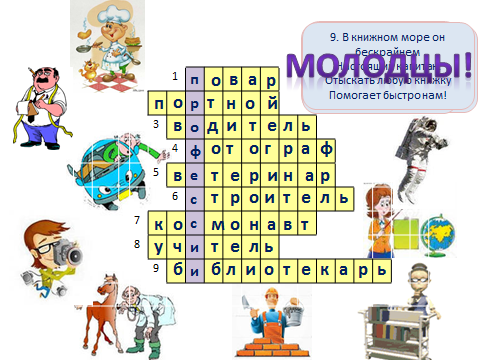 ПрофессииЧто такое  ПРОФЕССИЯ ? -Давайте обратимся к толковому словарю и узнаем значение этого слова.(Профессия – основной род занятий, трудовой деятельности)  - читает ученик. Профессия – это вид труда, который требует от человека определенной подготовки, знаний и умений.Правильно вы скоро вырастите  и вам нужно будет выбрать себе профессию, свой путь в жизни ,И вам нужно будет знать о них и все ли они хороши. Тема:  Все профессии хороши .И мы попробуем  свами доказать действительно ли так, и почему.А для этого нам придётся отправиться в путешествия   в котором узнаем о них и будем останавливаться на различных станциях и выполнять задания , чтобы продолжить путь к нашей цели.! Для путешествия нам понадобится транспорт. Какой как думаете? Нам нужно разделиться по вагонам – командам : 1 команда «Искатели»2 команда «Романтики»1 станция И первая станция называется «Знакомство с профессиями»Профессий много в мире есть,Их невозможно перечесть.Сегодня многие важныИ актуальны, и нужны. Видио « Профессии»Надо закончить предложения.Профессий всех не сосчитать!А вы какие можете назвать?Поезд водит… (машинист).Пашет поле… (тракторист).Самолётом правит… (лётчик).Клеит книжки… (переплётчик).В школе учит нас… (учитель).Строит здания… (строитель).Красит стены нам… (маляр).Столы делает… (столяр).Песни нам поёт… (певец).Торговлей занят… (продавец).На станке ткёт ткани… (ткач).От болезней лечит… (врач).Лекарства выдаст нам… (аптекарь).Хлеб выпечет в пекарне… (пекарь).Нарисует нам… (художник).Сапоги сошьёт… (сапожник).С другого языка переведёт… (переводчик).Исправит кран… (водопроводчик).Часы чинит… (часовщик).Грузит краном… (крановщик).Рыбу ловит нам… (рыбак).Служит на море… (моряк).Хлеб убирает… (комбайнёр).В шахте трудится…(шахтёр).В жаркой кузнице… (кузнец).Кто всё знает - молодец!2 станция    А теперь следующая станция  «Детективы»  вам необходимо (поочерёдно) разобраться в словах, в названии которых имеется (скрыта профессия)РВАЧ = В- - - (медработник)ТЁРКА = А - - - - (театральная и кинематографическая  профессия)КУЛОН = К - - - - (весёлая цирковая профессия)МАРЛЯ = М - - - - («разноцветный рабочий»)СТАРИНА = С - - - - -  - (младший медработник)ВОДОСТОК = С - - - - - - - (животноводческая профессия)КРЕДИТОР = Д - - - - - - - (руководитель предприятия, начальник)ФИЗМИНУТКА3 станция          И конкурс «Бюро находок».-Кому принадлежат эти вещи? Человеку,  какой профессии?(В мешке находится набор различных инструментов. Дети определяют, кому они принадлежат).1.Кисточка, карандаш, краски.  (художнику)2.Ножницы, метр, иголка с ниткой, пуговицы.  (швее)3.Ручка, тетрадь, книга.  (учителю)4.Молоток, гвозди, долото, отвёртка.  (плотнику)5.Лампочка, розетка, индикатор.   (электрику)6. Письма, газеты, сумка (почтальон) 7. Градусник, шприц (врач) 8. Расческа, ножницы (парикмахер) 9. Парик, костюм (актер)  4 станция      Следующая станция называется «Профессионалы»ПОСТРОИМ ДОМ. Конкурс Чтобы построить дом какие профессии нужны : архитектор,  повар, дизайнер, строитель, художник, врач, моляр, плотник, сантехник , электрик, каменщик, парикмахер ,садовник , ландшафтный дизайнер.. Определите кому нужны эти предметы кисть, карандаш, линейка. Чтобы построить  дом что в начале делают? Планируют, придумываютТолько имея такие профессии мы сможем построить правильно дом.5 станция        Станция «Внимание» «Лишний инструмент» В цепочке слов найдите лишний предмет .1)кисть- клей- линейка- спица- ножниц    спица2) Игла –нитки –гвоздь –напёрсток – сантиметровая лента   гвоздь3) Кастрюля –ложка –тёрка –крючок  крючок4) Пряжа –нож –спицы –ножницы нож- Молодцы, ребята! Прекрасно справились со всеми заданиями.6 станция    Переходим к  следующей станции  «Литературная»Расскажем сказку? (Инсценировка  сказки "Чудесный парикмахер" 
Людмила .Скребцова )
 Теперь расскажите об этих профессиях стихиДайте повару продукты:Мясо птицы, сухофрукты,Рис, картофель... И тогдаЖдёт вас вкусная еда.Дайте ножницы, расчёску,Он вам сделает причёску.Парикмахер непременноПодстрижёт вас современно.Звери, птицы, все, кто болен,Кто здоровьем недоволен!Вас зовёт ветеринар -Перевяжет, даст отвар.Лётчик знает своё дело,В небе водит самолёт.Над землёй летит он смело,Совершая перелёт.Он и фрукты, и природуНарисует, и портрет.Взял художник на работуКисти, краски и мольберт.Если вдруг беда случится,Где-то что-то загорится,Там пожарный нужен срочно.Он погасит, - это точно.Почтальон
Он разносит по домам
Ворох писем, телеграмм,
А в конвертах голубых ?
Вести от друзей, родных. 
Пекари
Встанем мы, когда вы спите,
И муку просеем в сите,
Докрасна натопим печь,
Чтобы хлеб к утру испечь.
Пограничник на посту
Охраняет всю страну,
Потому что он умеет
Слушать даже тишину. 
Эмоциональный настрой.Здравствуйте ребята! Давайте поприветствуем  наших гостей.И начнем наше мероприятие , у которого замечательное и нужное название. Но вначалеРебята давайте сыграем в игру «Мы с тобой одна семья» (Звучит песня «Вместе весело шагать»)Мы с тобой – одна семьяВы, мы, ты, яПотрогай нос соседу справаПотрогай нос соседу слеваМы с тобой – друзьяМы с тобой – одна семьяВы мы ты яОбними соседа справаОбними соседа слеваМы с тобой – друзьяМы с тобой одна семьяВы, мы, ты, яУщипни соседа справаУщипни соседа слеваМы с тобой друзьяМы с тобой одна семьяВы, мы, ты, яПоцелуй соседа слеваПоцелуй соседа справаМы с тобой – друзьяДействительно ли мы одна семья , почему?Да правильно молодцы! Тогда сейчас  все вместе попробуем отгадать  о чём пойдёт речь на нашего мероприятия.Отгадаем  кроссворд : и найдём его ключевое слова:ПрофессииЧто такое  ПРОФЕССИЯ ? -Давайте обратимся к толковому словарю и узнаем значение этого слова.(Профессия – основной род занятий, трудовой деятельности)  - читает ученик. Профессия – это вид труда, который требует от человека определенной подготовки, знаний и умений.Правильно вы скоро вырастите  и вам нужно будет выбрать себе профессию, свой путь в жизни ,И вам нужно будет знать о них и все ли они хороши. Тема:  Все профессии хороши .И мы попробуем  свами доказать действительно ли так, и почему.А для этого нам придётся отправиться в путешествия   в котором узнаем о них и будем останавливаться на различных станциях и выполнять задания , чтобы продолжить путь к нашей цели.! Для путешествия нам понадобится транспорт. Какой как думаете? Нам нужно разделиться по вагонам – командам : 1 команда «Искатели»2 команда «Романтики»1 станция И первая станция называется «Знакомство с профессиями»Профессий много в мире есть,Их невозможно перечесть.Сегодня многие важныИ актуальны, и нужны. Видио « Профессии»Надо закончить предложения.Профессий всех не сосчитать!А вы какие можете назвать?Поезд водит… (машинист).Пашет поле… (тракторист).Самолётом правит… (лётчик).Клеит книжки… (переплётчик).В школе учит нас… (учитель).Строит здания… (строитель).Красит стены нам… (маляр).Столы делает… (столяр).Песни нам поёт… (певец).Торговлей занят… (продавец).На станке ткёт ткани… (ткач).От болезней лечит… (врач).Лекарства выдаст нам… (аптекарь).Хлеб выпечет в пекарне… (пекарь).Нарисует нам… (художник).Сапоги сошьёт… (сапожник).С другого языка переведёт… (переводчик).Исправит кран… (водопроводчик).Часы чинит… (часовщик).Грузит краном… (крановщик).Рыбу ловит нам… (рыбак).Служит на море… (моряк).Хлеб убирает… (комбайнёр).В шахте трудится…(шахтёр).В жаркой кузнице… (кузнец).Кто всё знает - молодец!2 станция    А теперь следующая станция  «Детективы»  вам необходимо (поочерёдно) разобраться в словах, в названии которых имеется (скрыта профессия)РВАЧ = В- - - (медработник)ТЁРКА = А - - - - (театральная и кинематографическая  профессия)КУЛОН = К - - - - (весёлая цирковая профессия)МАРЛЯ = М - - - - («разноцветный рабочий»)СТАРИНА = С - - - - -  - (младший медработник)ВОДОСТОК = С - - - - - - - (животноводческая профессия)КРЕДИТОР = Д - - - - - - - (руководитель предприятия, начальник)ФИЗМИНУТКА3 станция          И конкурс «Бюро находок».-Кому принадлежат эти вещи? Человеку,  какой профессии?(В мешке находится набор различных инструментов. Дети определяют, кому они принадлежат).1.Кисточка, карандаш, краски.  (художнику)2.Ножницы, метр, иголка с ниткой, пуговицы.  (швее)3.Ручка, тетрадь, книга.  (учителю)4.Молоток, гвозди, долото, отвёртка.  (плотнику)5.Лампочка, розетка, индикатор.   (электрику)6. Письма, газеты, сумка (почтальон) 7. Градусник, шприц (врач) 8. Расческа, ножницы (парикмахер) 9. Парик, костюм (актер)  4 станция      Следующая станция называется «Профессионалы»ПОСТРОИМ ДОМ. Конкурс Чтобы построить дом какие профессии нужны : архитектор,  повар, дизайнер, строитель, художник, врач, моляр, плотник, сантехник , электрик, каменщик, парикмахер ,садовник , ландшафтный дизайнер.. Определите кому нужны эти предметы кисть, карандаш, линейка. Чтобы построить  дом что в начале делают? Планируют, придумываютТолько имея такие профессии мы сможем построить правильно дом.5 станция        Станция «Внимание» «Лишний инструмент» В цепочке слов найдите лишний предмет .1)кисть- клей- линейка- спица- ножниц    спица2) Игла –нитки –гвоздь –напёрсток – сантиметровая лента   гвоздь3) Кастрюля –ложка –тёрка –крючок  крючок4) Пряжа –нож –спицы –ножницы нож- Молодцы, ребята! Прекрасно справились со всеми заданиями.6 станция    Переходим к  следующей станции  «Литературная»Расскажем сказку? (Инсценировка  сказки "Чудесный парикмахер" 
Людмила .Скребцова )
 Теперь расскажите об этих профессиях стихиДайте повару продукты:Мясо птицы, сухофрукты,Рис, картофель... И тогдаЖдёт вас вкусная еда.Дайте ножницы, расчёску,Он вам сделает причёску.Парикмахер непременноПодстрижёт вас современно.Звери, птицы, все, кто болен,Кто здоровьем недоволен!Вас зовёт ветеринар -Перевяжет, даст отвар.Лётчик знает своё дело,В небе водит самолёт.Над землёй летит он смело,Совершая перелёт.Он и фрукты, и природуНарисует, и портрет.Взял художник на работуКисти, краски и мольберт.Если вдруг беда случится,Где-то что-то загорится,Там пожарный нужен срочно.Он погасит, - это точно.Почтальон
Он разносит по домам
Ворох писем, телеграмм,
А в конвертах голубых ?
Вести от друзей, родных. 
Пекари
Встанем мы, когда вы спите,
И муку просеем в сите,
Докрасна натопим печь,
Чтобы хлеб к утру испечь.
Пограничник на посту
Охраняет всю страну,
Потому что он умеет
Слушать даже тишину. 
музыкаМы учимся в одном классе, друзья, помогаем друг другуОтвечают на вопросы.Кроссворд Презентация читает ученик.Гудок поровоза!Паровоз, поезд.Делятся на командыВидио « Профессии»Отвечают на вопросыСоставляют словаПовторяют движенияДорисовывают дом2СКАЗКАЧудесный парикмахерАВТОР…Давным-давно жил в одном городе старый  парикмахер. Был он искусным мастером своего дела . многие хотели к нему попасть в его золотые руки. Его причёски украшали лица людей и радовали их. Был у него сын Мартин лентяй и лоботряс , который не чему не хотел учится с утра до ночи отсыпался и гулял, об учебе и слушать нечего не хотел, Старик горестно вздыхал и огорчался-  ОТЕЦ     -УЧИСЬ сынок пока я жив.МАРТИН- Куда спешить папенька молод  я ,чтобы людям целый день головы брить.АВТОР ..Однажды старый  парикмахер занемог и умер,  Долго Мартин плакал , похоронил отца решил заняться  его делом, посетители приходили к нему, но Мартин стриг так уродливо :посетители :Ужас что вы со мной сделали, и не кто  не стал приходить , АВТОР …Пришлось Мартину закрыть парикмахерскую , и стал прожигать отцовские сбережения.Долго бы он так ходил ,если б с ним не приключилось  удивительное событие.Утром  зазвенел колокольчик  - и прозвучал женский голос- Девушка …Есть кто в парикмахерской ?АВТОР …Мартин  потёр глаза и одел помятую и грязную одежу вышел.Там стояла красивая девушка  .Девушка -Вы меня не подстрижете ?АВТОР Мартин усадил девушку в кресло , и увидел в зеркале лучистые глаза ,  и вдруг стало стыдно за свой вид.Он принялся за работу, тупые ножницы отказывались резать, Он взмок, от усилия, иногда сильно дёргая волосы девушки., что та даже вскрикивалаДевушка ОЙ! АЙ!. Волосы стали короче но пряди были не ровными.Девушка …Могли бы вы мне подравнять волосы, боюсь что с такими волосами не выйти на улицу.Мартин покраснел как рак и впервые пожалел ,-МАРТИН Почему я не учился у отца?Девушка молча ушла , а Мартин не мог найти себе место и он решил пойти учится .МАРТИН -Учитель  научите меня , Взял его учитель и стал учить, заставлял читать разные интересные книги, учить ремеслу,Однажды зашла расстроенная девушка помогите  сделайте меня красивой, я такая не красивая,Попробуй- сказал учительАВТОР …Мартин посадил девушку _Садитесь и превратил ее просто в красавицу, у нее поднялось настроение -ДА вы просто волшебник! Учитель-  Ты молодец!  Наша работа должны приносить людям радость.Мартин- Спасибо вам учитель.Учитель- меня твой отец училС тех пор Мартин стал приносить людям  своим трудом добро и радость. И понял чтоВСЕ работы  хороши, ВСЕ профессии нужныСКАЗКАЧудесный парикмахерАВТОР…Давным-давно жил в одном городе старый  парикмахер. Был он искусным мастером своего дела . многие хотели к нему попасть в его золотые руки. Его причёски украшали лица людей и радовали их. Был у него сын Мартин лентяй и лоботряс , который не чему не хотел учится с утра до ночи отсыпался и гулял, об учебе и слушать нечего не хотел, Старик горестно вздыхал и огорчался-  ОТЕЦ     -УЧИСЬ сынок пока я жив.МАРТИН- Куда спешить папенька молод  я ,чтобы людям целый день головы брить.АВТОР ..Однажды старый  парикмахер занемог и умер,  Долго Мартин плакал , похоронил отца решил заняться  его делом, посетители приходили к нему, но Мартин стриг так уродливо :посетители :Ужас что вы со мной сделали, и не кто  не стал приходить , АВТОР …Пришлось Мартину закрыть парикмахерскую , и стал прожигать отцовские сбережения.Долго бы он так ходил ,если б с ним не приключилось  удивительное событие.Утром  зазвенел колокольчик  - и прозвучал женский голос- Девушка …Есть кто в парикмахерской ?АВТОР …Мартин  потёр глаза и одел помятую и грязную одежу вышел.Там стояла красивая девушка  .Девушка -Вы меня не подстрижете ?АВТОР Мартин усадил девушку в кресло , и увидел в зеркале лучистые глаза ,  и вдруг стало стыдно за свой вид.Он принялся за работу, тупые ножницы отказывались резать, Он взмок, от усилия, иногда сильно дёргая волосы девушки., что та даже вскрикивалаДевушка ОЙ! АЙ!. Волосы стали короче но пряди были не ровными.Девушка …Могли бы вы мне подравнять волосы, боюсь что с такими волосами не выйти на улицу.Мартин покраснел как рак и впервые пожалел ,-МАРТИН Почему я не учился у отца?Девушка молча ушла , а Мартин не мог найти себе место и он решил пойти учится .МАРТИН -Учитель  научите меня , Взял его учитель и стал учить, заставлял читать разные интересные книги, учить ремеслу,Однажды зашла расстроенная девушка помогите  сделайте меня красивой, я такая не красивая,Попробуй- сказал учительАВТОР …Мартин посадил девушку _Садитесь и превратил ее просто в красавицу, у нее поднялось настроение -ДА вы просто волшебник! Учитель-  Ты молодец!  Наша работа должны приносить людям радость.Мартин- Спасибо вам учитель.Учитель- меня твой отец училС тех пор Мартин стал приносить людям  своим трудом добро и радость. И понял чтоВСЕ работы  хороши, ВСЕ профессии нужны3Итог урока. Мы смогли сегодня рассказать о профессиях, о том что любая профессия нужна, и хороша.Итог урока. Мы смогли сегодня рассказать о профессиях, о том что любая профессия нужна, и хороша.Рефлексия. Понравилось ли вам наше путешествие, много ли вы узнали, Кто заработал приз?!Рефлексия. Понравилось ли вам наше путешествие, много ли вы узнали, Кто заработал приз?!